АДМИНИСТРАЦИЯ КОЛПАШЕВСКОГО РАЙОНА ТОМСКОЙ ОБЛАСТИПОСТАНОВЛЕНИЕ16.02.2024					                                                                 №   147О порядке и сроках расходования средств субсидии на государственную поддержку отрасли культуры по модернизации библиотек в части комплектования книжных фондов библиотек муниципальных образований и государственных общедоступных библиотек субъектов Российской Федерации, кроме гг. Москвы и Санкт-Петербурга и об утверждении Порядка определения объёма и условия предоставления Муниципальному бюджетному учреждению «Библиотека» субсидии на государственную поддержку отрасли культуры по модернизации библиотек в части комплектования книжных фондов библиотек муниципальных образований и государственных общедоступных библиотек субъектов Российской Федерации, кроме гг. Москвы и Санкт-ПетербургаВ соответствии с постановлениями Правительства Российской Федерации               от 15.04.2014 № 317 «Об утверждении государственной программы Российской Федерации «Развитие культуры», от 22.02.2020 № 203 «Об общих требованиях                       к нормативным правовым актам и муниципальным правовым актам, устанавливающим порядок определения объёма и условия предоставления бюджетным и автономным учреждениям субсидий на иные цели»,                           Правилами формирования, предоставления и распределения субсидий                                 из федерального бюджета бюджетам субъектов Российской Федерации, утверждёнными постановлением Правительства Российской Федерации                           от 30.09.2014 № 999 «О формировании, предоставлении и распределении субсидий из федерального бюджета бюджетам субъектов Российской Федерации»,                         Законом Томской области от 27.12.2023 № 128-ОЗ «Об областном бюджете                       на 2024 год и на плановый период 2025 и 2026 годов», решением Думы Колпашевского района от 23.04.2012 № 46 «О порядке расходования                            денежных средств, выделенных бюджету муниципального образования «Колпашевский район» из бюджета Томской области»ПОСТАНОВЛЯЮ: 1. Установить, что средства субсидии на государственную поддержку отрасли культуры по модернизации библиотек в части комплектования книжных фондов библиотек муниципальных образований и государственных общедоступных библиотек субъектов Российской Федерации,                                                   кроме гг. Москвы и Санкт-Петербурга (далее – Субсидия), предоставленные бюджету муниципального образования «Колпашевский район»                                             из бюджета Томской области направляются на модернизацию библиотек                                  в части комплектования книжных фондов библиотек муниципального образования «Колпашевский район».2. Определить Главным распорядителем средств Субсидии Управление                          по культуре, спорту и молодёжной политике Администрации Колпашевского района.3. Утвердить Порядок определения объёма и условия предоставления Муниципальному бюджетному учреждению «Библиотека» субсидии                                   на государственную поддержку отрасли культуры по модернизации библиотек в части комплектования книжных фондов библиотек муниципальных образований                       и государственных общедоступных библиотек субъектов Российской Федерации, кроме гг. Москвы и Санкт-Петербурга, согласно приложению к настоящему постановлению.4. Установить срок расходования средств Субсидии не позднее                                      31 декабря года, в котором предоставляется субсидия.5. Управлению по культуре, спорту и молодежной политике Администрации Колпашевского района обеспечить:выполнение условий Соглашения о предоставлении Субсидии, заключенного с Департаментом по культуре Томской области; предоставление в Департамент по культуре Томской области отчётности                       в порядке и сроки, предусмотренные Соглашением;возврат в областной бюджет не использованного на 01 января финансового года, следующего за отчётным, остатка средств Субсидии в сроки, установленные бюджетным законодательством Российской Федерации.6. Настоящее постановление вступает в силу с даты его официального опубликования.7. Опубликовать настоящее постановление в Ведомостях органов местного самоуправления Колпашевского района и разместить на официальном сайте органов местного самоуправления муниципального образования «Колпашевский район».8. Контроль за исполнением настоящего постановления возложить                                  на начальника Управления по культуре, спорту и молодёжной политике Администрации Колпашевского района Пшеничникову Г.А.И.о. Главы района								         Ю.А.НекрасовГ.А.Пшеничникова5 27 40«Приложение УТВЕРЖДЕНОпостановлением Администрации Колпашевского района от 16.02.2024 № 147ПОРЯДОКопределения объёма и условия предоставления Муниципальному бюджетному учреждению «Библиотека» субсидии на государственную поддержку отрасли культуры по модернизации библиотек в части комплектования книжных фондов библиотек муниципальных образований и государственных общедоступных библиотек субъектов Российской Федерации, кроме гг. Москвы и Санкт-ПетербургаОбщие положения о предоставлении субсидии1. Настоящий Порядок устанавливает правила определения объёма и условия предоставления субсидии на государственную поддержку отрасли культуры                       по модернизации библиотек в части комплектования книжных фондов библиотек муниципальных образований и государственных общедоступных библиотек субъектов Российской Федерации, кроме гг. Москвы и Санкт-Петербурга                            (далее – Субсидия) из бюджета муниципального образования                                 «Колпашевский район» Муниципальному бюджетному учреждению «Библиотека».2. Целью предоставления Субсидии является финансовое обеспечение расходов Муниципального бюджетного учреждения «Библиотека»                                         на модернизацию библиотек в части комплектования книжных фондов библиотек муниципального образования «Колпашевский район» в рамках реализации мероприятий муниципальной программы «Развитие культуры в Колпашевском районе», утверждённой постановлением Администрации Колпашевского района                      от 15.12.2021 № 1483 «Об утверждении муниципальной программы                               «Развитие культуры в Колпашевском районе» (далее – Мероприятие).3. Лимиты бюджетных обязательств на предоставление Субсидии                               на соответствующий финансовый год и плановый период как до получателя бюджетных средств доведены в установленном порядке до Управления                              по культуре, спорту и молодёжной политике Администрации Колпашевского района (далее – УКС и МП), осуществляющего функции и полномочия учредителя, главного распорядителя и получателя средств бюджета муниципального образования «Колпашевский район».Условия и порядок предоставления субсидии4. В целях получения Субсидии Муниципальное бюджетное учреждение «Библиотека» предоставляет в УКС и МП пояснительную записку, содержащую обоснование необходимости предоставления Субсидии, включая                                   расчёт-обоснование суммы Субсидии, в том числе предварительную смету                          на реализацию Мероприятия, информацию о планируемом к приобретению имуществе, план мероприятий по достижению результатов предоставления Субсидии, по форме, согласно приложению № 1 к настоящему Порядку.5. УКС и МП в течение 10 рабочих дней с даты получения документов, указанных в пункте 4 настоящего Порядка, рассматривает предоставленные документы, в рамках чего проверяет сведения, содержащиеся в указанных документах, и принимает решение о предоставлении либо об отказе                                                         в предоставлении Субсидии. О принятом решении Муниципальное бюджетное учреждение «Библиотека» письменно уведомляется УКС и МП                                                  в течение 5 календарных дней с даты принятия соответствующего решения.6. Основаниями для отказа в предоставлении Муниципальному бюджетному учреждению «Библиотека» Субсидии являются: 1) непредставление или представление не в полном объёме Муниципальным бюджетным учреждением «Библиотека» документов, предусмотренных                        пунктом 4 настоящего Порядка; 2) недостоверность информации, содержащейся в документах, представленных Муниципальным бюджетным учреждением «Библиотека».7. Размер Субсидии Муниципальному бюджетному учреждению «Библиотека» определяется приказом УКС и МП исходя из потребности                               в средствах Субсидии и объёма бюджетных ассигнований, предусмотренных                      в бюджете муниципального образования «Колпашевский район»                                        на соответствующую цель, в рамках реализации муниципальной программы «Развитие культуры в Колпашевском районе», утверждённой постановлением Администрации Колпашевского района от 15.12.2021 № 1483 «Об утверждении муниципальной программы «Развитие культуры в Колпашевском районе».8. Предоставление Субсидии Муниципальному бюджетному учреждению «Библиотека» осуществляется на основании соглашения, заключаемого                      между УКС и МП и Муниципальным бюджетным учреждением «Библиотека»,                   о предоставлении Муниципальному бюджетному учреждению «Библиотека» субсидии на государственную поддержку отрасли культуры по модернизации библиотек в части комплектования книжных фондов библиотек муниципальных образований и государственных общедоступных библиотек субъектов                            Российской Федерации, кроме гг. Москвы и Санкт-Петербурга,                                                  из бюджета муниципального образования «Колпашевский район»                                      (далее - Соглашение) в течение 10 рабочих дней со дня принятия решения                             о предоставлении Субсидии в письменной форме. Соглашение, дополнительное соглашение к Соглашению, предусматривающее внесение изменений в указанное соглашение или о расторжении соглашения, заключаются в соответствии                               с формой, установленной Управлением финансов и экономической политики Администрации Колпашевского района (далее – УФЭП).Соглашение должно содержать следующие положения:1) цели предоставления Субсидии;2) размер Субсидии;3 сроки (график) перечисления Субсидии;4) сроки представления отчётности;5) порядок и сроки возврата сумм Субсидии в случае несоблюдения Муниципальным бюджетным учреждением «Библиотека» целей, условий                               и порядка предоставления Субсидии, определённых Соглашением;6 основания и порядок внесения изменений в Соглашение, в том числе                          в случае уменьшения УКС и МП как получателю бюджетных средств                               ранее доведённых лимитов бюджетных обязательств на предоставление Субсидии;7) основания для досрочного прекращения Соглашения по решению                     УКС и МП в одностороннем порядке, в том числе в связи с:реорганизацией (за исключением реорганизации в форме присоединения) или ликвидацией Муниципального бюджетного учреждения «Библиотека»;нарушением Муниципальным бюджетным учреждением «Библиотека» целей и условий предоставления Субсидии, установленных настоящим правовым                         актом и (или) Соглашением;8) запрет на расторжение Соглашения Муниципальным бюджетным учреждением «Библиотека» в одностороннем порядке;9) значения результатов предоставления Субсидии и показателей, необходимых для достижения результата предоставления Субсидии;10) план мероприятий по достижению результатов предоставления Субсидии.9. Дополнительное соглашение к Соглашению, предусматривающее внесение изменений в указанное Соглашение или о расторжении Соглашения, заключается в письменном виде в соответствии с формой, установленной                                     УФЭП. Условия и порядок заключения между УКС и МП и Муниципальным бюджетным учреждением «Библиотека» дополнительных соглашений                                    к Соглашению указываются в Соглашении.Условиями заключения дополнительного соглашения к Соглашению, предусматривающего внесение изменений в указанное Соглашение являются:уменьшение УКС и МП как получателю бюджетных средств                               ранее доведённых лимитов на предоставление Субсидии;поступление мотивированного обращения о внесении изменений                                  в Соглашение, в том числе в части изменения размера Субсидии, значений показателя, необходимого для достижения результата предоставления Субсидии;внесение изменений в настоящий Порядок, влекущее за собой необходимость изменения условий Соглашения;Условием заключения дополнительного соглашения о расторжении Соглашения является поступление мотивированного обращения, в том числе                                        при отсутствии потребности в средствах Субсидии.Рассмотрение дополнительного соглашения к Соглашению осуществляется стороной Соглашения его получившей, в течение 10 рабочих дней                                          с даты его получения.10. Требования, которым должно соответствовать Муниципальное бюджетное учреждение «Библиотека» по состоянию на дату                                          не ранее 10 календарных дней, предшествующих дате заключения Соглашения, либо принятия решения о предоставлении Субсидии, в том числе:1) отсутствие неисполненной обязанности по уплате налогов, сборов, страховых взносов, пеней, штрафов, процентов, подлежащих уплате в соответствии с законодательством Российской Федерации о налогах и сборах;2) отсутствие просроченной задолженности по возврату в бюджет муниципального образования «Колпашевский район» субсидий,                                       бюджетных инвестиций, предоставленных, в том числе, в соответствии с иными правовыми актами.11. Перечисление Субсидии Муниципальному бюджетному учреждению  «Библиотека» осуществляется в течение десяти рабочих дней со дня принятия        УКС и МП документов, представленных Муниципальным бюджетным учреждением «Библиотека» для подтверждения возникновения фактической потребности в средствах Субсидии в порядке, установленном в Соглашении.12. Перечисление средств Субсидии Муниципальному бюджетному учреждению «Библиотека» осуществляется на лицевые счета, открытые                                в УФЭП для отражения операций со средствами, предоставленными из бюджета муниципального образования «Колпашевский район» в виде субсидий                                     на иные цели.13. Результатом предоставления Субсидии является проведение мероприятий по комплектованию книжных фондов библиотек муниципального образования «Колпашевский район».Показателем результата предоставления Субсидии является количество приобретённых единиц библиотечного фонда.Требования к отчётности14. Отчёт об осуществлении расходов, источником финансового обеспечения которых является Субсидия, представляется Муниципальным бюджетным учреждением «Библиотека» в УКС и МП в порядке и сроки, установленные Соглашением, по форме согласно приложению № 2 к настоящему Порядку. Отчёт о достижении результатов предоставления Субсидии представляется Муниципальным бюджетным учреждением «Библиотека» в УКС и МП                                по форме согласно приложению № 3 к настоящему Порядку в порядке и сроки, установленные Соглашением. Отчёт о реализации плана мероприятий по достижению результатов предоставления Субсидии, иных показателей представляется Муниципальным бюджетным учреждением «Библиотека» в УКС и МП по форме согласно приложению № 4 к настоящему Порядку в порядке и сроки, установленные Соглашением.УКС и МП вправе устанавливать в Соглашении дополнительные формы отчётности и сроки их предоставления.Порядок осуществления контроля за соблюдением целей, условий                                                   и порядка предоставления Субсидии и ответственность за их несоблюдение15. Решение о наличии потребности в направлении не использованных                      в текущем финансовом году остатков средств Субсидии на достижение целей, установленных при предоставлении Субсидии, принимается УКС и МП                                    в форме приказа в течение 10 дней со дня предоставления Муниципальным бюджетным учреждением «Библиотека» ходатайства о наличии у учреждения неисполненных обязательств, источником финансового обеспечения                             которых являются неиспользованные на 1 января текущего финансового года остатки субсидий, а также документов (копий документов), подтверждающих наличие и объём указанных обязательств у учреждения.16. Решение об использовании в текущем финансовом году поступлений                                          от возврата ранее произведённых Муниципальным бюджетным учреждением «Библиотека» выплат, источником финансового обеспечения которых являются Субсидии, для достижения целей, установленных при предоставлении                             Субсидии, принимается УКС и МП в форме приказа в течение 10 дней                                  с даты предоставления Муниципальным бюджетным учреждением «Библиотека» ходатайства с информацией о наличии у учреждения неисполненных обязательств, источником финансового обеспечения которых являются средства от возврата ранее произведённых Муниципальным бюджетным учреждением «Библиотека» выплат, а также документов (копий документов), подтверждающих наличие                        и объём указанных обязательств учреждения. 17. УКС и МП и уполномоченный орган муниципального финансового контроля осуществляют обязательную проверку соблюдения целей и условий предоставления Субсидии, предоставляемой в соответствии с настоящим Порядком, в пределах имеющихся полномочий и в порядке, установленном законодательством Российской Федерации и муниципальными правовыми актами. Ответственность за нецелевое использование Субсидии устанавливается                              в соответствии с законодательством. 18. В случае установления по результатам проверок, проведённых                    УКС и МП и (или) уполномоченным органом муниципального финансового контроля, фактов несоблюдения Муниципальным бюджетным учреждением «Библиотека» целей и условий предоставления Субсидии, установленных настоящим Порядком и Соглашением, средства подлежат возврату в бюджет муниципального образования «Колпашевский район» в объёме Субсидии, использованном с допущением нарушения: 1) на основании требования УКС и МП - не позднее 20 рабочих дней                             со дня получения соответствующего требования Муниципальным бюджетным учреждением «Библиотека»;2) на основании представления и (или) предписания уполномоченного органа муниципального финансового контроля - в сроки, установленные                              в соответствии с бюджетным законодательством Российской Федерации. 19. В случае недостижения результата предоставления Субсидии, установленного в пункте 13 настоящего Порядка, средства в объёме, пропорциональном величине недостижения значений результата предоставления Субсидии, подлежат возврату в бюджет муниципального образования «Колпашевский район» на основании требований УКС и МП в течение тридцати календарных дней со дня получения такого требования.Приложение № 1 к Порядку определения объёма и условия предоставления Муниципальному бюджетному учреждению «Библиотека» субсидии на государственную поддержку отрасли культуры по модернизации библиотек в части комплектования книжных фондов библиотек муниципальных образований и государственных общедоступных библиотек субъектов Российской Федерации, кроме гг. Москвы и Санкт-ПетербургаПлан мероприятий по достижению результатов предоставления субсидиина 20_____годНаименование получателя субсидии                  Наименование главного  распорядителя бюджетных средств                   Наименование субсидии     Вид документа    __________________________________________________________________________________________________________ (первичный – «0», уточнённый – «1», «2», «3», «...»)Руководитель (уполномоченное лицо)получателя субсидии                            _______________   ___________________    ______________________                                                                      (должность)           (подпись)                         (расшифровка подписи)Исполнитель                          _______________   ___________________    ______________________                                                         (должность)     (фамилия, инициалы)           (телефон)«____» ___________ 20___г.Руководитель (уполномоченное лицо)главного распорядителя бюджетныхсредств                                    _______________ __________ __________________                                                      (должность)       (подпись) (расшифровка подписи)«___»___________20___г.Приложение № 3 к Порядку определения объёма и условия предоставления Муниципальному бюджетному учреждению «Библиотека» субсидии на государственную поддержку отрасли культуры по модернизации библиотек в части комплектования книжных фондов библиотек муниципальных образований и государственных общедоступных библиотек субъектов Российской Федерации, кроме гг. Москвы и Санкт-ПетербургаОтчёто достигнутых результатах реализации мероприятияРуководитель (уполномоченное лицо)получателя субсидии                            _______________   ___________________    ______________________                                                                                    (должность)                        (подпись)                           (расшифровка подписи)Исполнитель                          _______________   ___________________    ______________________                                                                  (должность)               (фамилия, инициалы)                          (телефон)____ ___________ 20___г.Приложение № 4 к Порядку определения объёма и условия предоставления Муниципальному бюджетному учреждению «Библиотека» субсидии на государственную поддержку отрасли культуры по модернизации библиотек в части комплектования книжных фондов библиотек муниципальных образований и государственных общедоступных библиотек субъектов Российской Федерации, кроме гг. Москвы и Санкт-ПетербургаОтчёт о реализации плана мероприятий по достижению результатов предоставления субсидиина 20_____годНаименование получателя субсидии                  Наименование главного  распорядителя бюджетных средств                  Наименование субсидии     Вид документа    __________________________________________________________________________________________________________ (первичный – «0», уточнённый – «1», «2», «3», «...»)Руководитель (уполномоченное лицо) получателя субсидии   _______________   ___________________   _________________                                                                                                                                     (должность)                          (подпись)                  (расшифровка подписи)Исполнитель                          _______________   ___________________    ______________________                                                                 (должность)               (фамилия, инициалы)                          (телефон)____ ___________ 20___г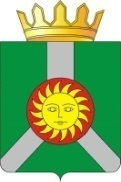 Наименование результата предоставления субсидии, мероприятия Плановое значение результата предоставления субсидии, мероприятияПлановый срок достижения результата предоставления субсидии, мероприятия на текущий финансовый год Наименование результата предоставления субсидии, мероприятия Плановое значение результата предоставления субсидии, мероприятияПлановый срок достижения результата предоставления субсидии, мероприятия на текущий финансовый год 123Результат предоставления субсидии 1:Мероприятие 1.1:…Приложение № 2 к Порядку определения объёма и условия предоставления Муниципальному бюджетному учреждению «Библиотека» субсидии на государственную поддержку отрасли культуры по модернизации библиотек в части комплектования книжных фондов библиотек муниципальных образований и государственных общедоступных библиотек субъектов Российской Федерации, кроме гг. Москвы и Санкт-ПетербургаПриложение № 2 к Порядку определения объёма и условия предоставления Муниципальному бюджетному учреждению «Библиотека» субсидии на государственную поддержку отрасли культуры по модернизации библиотек в части комплектования книжных фондов библиотек муниципальных образований и государственных общедоступных библиотек субъектов Российской Федерации, кроме гг. Москвы и Санкт-ПетербургаПриложение № 2 к Порядку определения объёма и условия предоставления Муниципальному бюджетному учреждению «Библиотека» субсидии на государственную поддержку отрасли культуры по модернизации библиотек в части комплектования книжных фондов библиотек муниципальных образований и государственных общедоступных библиотек субъектов Российской Федерации, кроме гг. Москвы и Санкт-ПетербургаПриложение № 2 к Порядку определения объёма и условия предоставления Муниципальному бюджетному учреждению «Библиотека» субсидии на государственную поддержку отрасли культуры по модернизации библиотек в части комплектования книжных фондов библиотек муниципальных образований и государственных общедоступных библиотек субъектов Российской Федерации, кроме гг. Москвы и Санкт-ПетербургаПриложение № 2 к Порядку определения объёма и условия предоставления Муниципальному бюджетному учреждению «Библиотека» субсидии на государственную поддержку отрасли культуры по модернизации библиотек в части комплектования книжных фондов библиотек муниципальных образований и государственных общедоступных библиотек субъектов Российской Федерации, кроме гг. Москвы и Санкт-ПетербургаОТЧЁТОТЧЁТОТЧЁТОТЧЁТОТЧЁТОТЧЁТОТЧЁТОТЧЁТНаименование муниципального бюджетного учреждения культуры-получателя средств Субсидии, юридический адрес, контактный телефонНаименование муниципального бюджетного учреждения культуры-получателя средств Субсидии, юридический адрес, контактный телефонНаименование муниципального бюджетного учреждения культуры-получателя средств Субсидии, юридический адрес, контактный телефонНаименование муниципального бюджетного учреждения культуры-получателя средств Субсидии, юридический адрес, контактный телефонНаименование муниципального бюджетного учреждения культуры-получателя средств Субсидии, юридический адрес, контактный телефонНаименование муниципального бюджетного учреждения культуры-получателя средств Субсидии, юридический адрес, контактный телефонНаименование муниципального бюджетного учреждения культуры-получателя средств Субсидии, юридический адрес, контактный телефонНаименование муниципального бюджетного учреждения культуры-получателя средств Субсидии, юридический адрес, контактный телефонПолученные бюджетные ассигнования из бюджета муниципального образования «Колпашевский район» по СоглашениюПолученные бюджетные ассигнования из бюджета муниципального образования «Колпашевский район» по СоглашениюПолученные бюджетные ассигнования из бюджета муниципального образования «Колпашевский район» по СоглашениюПолученные бюджетные ассигнования из бюджета муниципального образования «Колпашевский район» по СоглашениюПолученные бюджетные ассигнования из бюджета муниципального образования «Колпашевский район» по СоглашениюПолученные бюджетные ассигнования из бюджета муниципального образования «Колпашевский район» по СоглашениюПолученные бюджетные ассигнования из бюджета муниципального образования «Колпашевский район» по СоглашениюПолученные бюджетные ассигнования из бюджета муниципального образования «Колпашевский район» по Соглашениюдля___________________________________________________________________________________________________для___________________________________________________________________________________________________для___________________________________________________________________________________________________для___________________________________________________________________________________________________для___________________________________________________________________________________________________для___________________________________________________________________________________________________для___________________________________________________________________________________________________для___________________________________________________________________________________________________в сумме ____________________________________________________________________________  были использованы.в сумме ____________________________________________________________________________  были использованы.в сумме ____________________________________________________________________________  были использованы.в сумме ____________________________________________________________________________  были использованы.в сумме ____________________________________________________________________________  были использованы.в сумме ____________________________________________________________________________  были использованы.в сумме ____________________________________________________________________________  были использованы.в сумме ____________________________________________________________________________  были использованы.№ п/п№ и дата платёжного документа *№ и дата платёжного документа *Кому перечисленоНазначение и вид платежаСумма платежа руб. коп.Сумма платежа руб. коп.Всего Всего Всего Всего Всего Копии документов, подтверждающих фактическое направление расходов, прилагаются на ____ листах, в том числе:Копии документов, подтверждающих фактическое направление расходов, прилагаются на ____ листах, в том числе:Копии документов, подтверждающих фактическое направление расходов, прилагаются на ____ листах, в том числе:Копии документов, подтверждающих фактическое направление расходов, прилагаются на ____ листах, в том числе:Копии документов, подтверждающих фактическое направление расходов, прилагаются на ____ листах, в том числе:Копии документов, подтверждающих фактическое направление расходов, прилагаются на ____ листах, в том числе:Копии документов, подтверждающих фактическое направление расходов, прилагаются на ____ листах, в том числе:Копии документов, подтверждающих фактическое направление расходов, прилагаются на ____ листах, в том числе:*Записи должны быть в хронологическом порядке*Записи должны быть в хронологическом порядке*Записи должны быть в хронологическом порядке*Записи должны быть в хронологическом порядке*Записи должны быть в хронологическом порядке*Записи должны быть в хронологическом порядке*Записи должны быть в хронологическом порядке*Записи должны быть в хронологическом порядкеРуководитель           _______________  (_______________)                                                                          (подпись)                          (расшифровка подписи)Руководитель           _______________  (_______________)                                                                          (подпись)                          (расшифровка подписи)Руководитель           _______________  (_______________)                                                                          (подпись)                          (расшифровка подписи)Руководитель           _______________  (_______________)                                                                          (подпись)                          (расшифровка подписи)Руководитель           _______________  (_______________)                                                                          (подпись)                          (расшифровка подписи)Руководитель           _______________  (_______________)                                                                          (подпись)                          (расшифровка подписи)Руководитель           _______________  (_______________)                                                                          (подпись)                          (расшифровка подписи)Руководитель           _______________  (_______________)                                                                          (подпись)                          (расшифровка подписи)Главный бухгалтер _______________    (______________)                                                                          (подпись)                          (расшифровка подписи)Главный бухгалтер _______________    (______________)                                                                          (подпись)                          (расшифровка подписи)Главный бухгалтер _______________    (______________)                                                                          (подпись)                          (расшифровка подписи)Главный бухгалтер _______________    (______________)                                                                          (подпись)                          (расшифровка подписи)Главный бухгалтер _______________    (______________)                                                                          (подпись)                          (расшифровка подписи)Главный бухгалтер _______________    (______________)                                                                          (подпись)                          (расшифровка подписи)Главный бухгалтер _______________    (______________)                                                                          (подпись)                          (расшифровка подписи)Главный бухгалтер _______________    (______________)                                                                          (подпись)                          (расшифровка подписи)______ ______________ 20____г.______ ______________ 20____г.______ ______________ 20____г.______ ______________ 20____г.№ п/пНаименование показателяЕдиница измеренияПлановое значениеФактически достигнутоОтклонениеПричины отклонения (неисполнение)12Наименование результата предоставления субсидии, мероприятия Плановое значение результата предоставле-ния субсидии, мероприятияДостигнутое значение результата предоставле-ния субсидии, мероприятияОтклоне-ниеПлановый срок достижения результата предоставления субсидии, мероприятия на текущий финансовый год Срок достижения результата предоставле-ния субсидии, мероприятия Отклонение1234567Результат предоставления субсидии 1:Мероприятие 1.1:…